Тема: «Москва. Достопримечательности»- Добрый день. Предлагаю вам просмотреть презентацию о достопримечательностях Москвы.1 слайд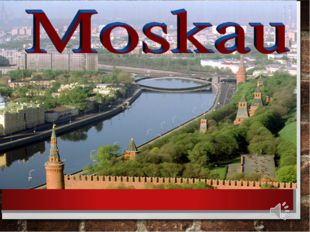 2 слайд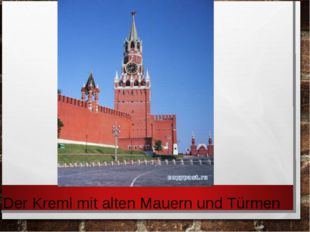 Der Kreml mit alten Mauern und Türmen3 слайд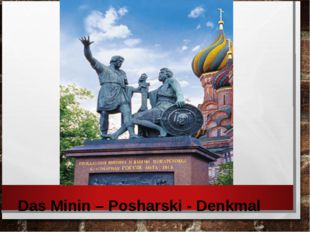 Das Minin – Posharski - Denkmal4 слайд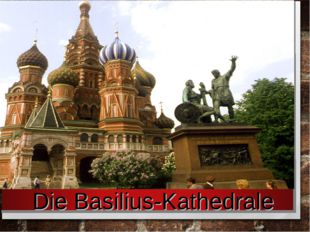 Die Basilius-Kathedrale5 слайд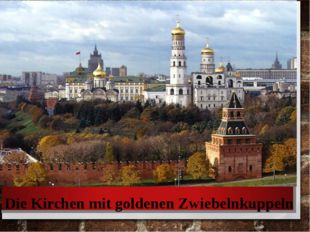 Die Kirchen mit goldenen Zwiebelnkuppeln6 слайд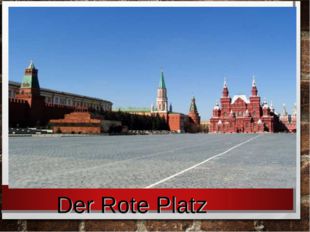 Der Rote Platz7 слайд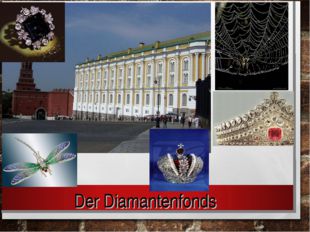 Der Diamantenfonds8 слайд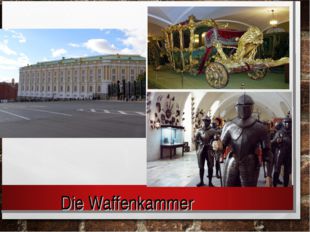 Die Waffenkammer9 слайд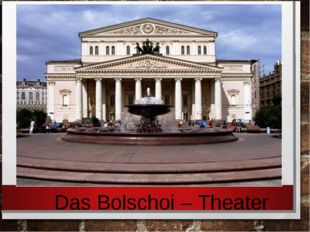 Das Bolschoi – Theater10 слайд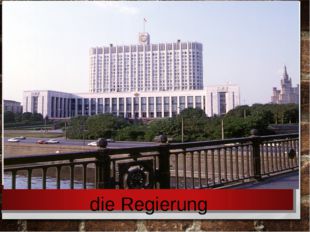 die Regierung11 слайд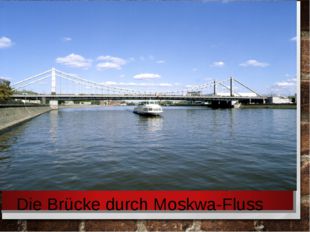 Die Brücke durch Moskwa-Fluss12 слайд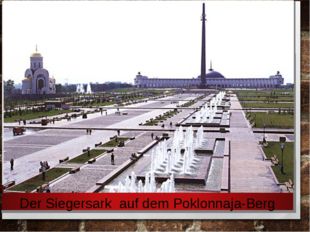 Der Siegersark auf dem Poklonnaja-Berg13 слайд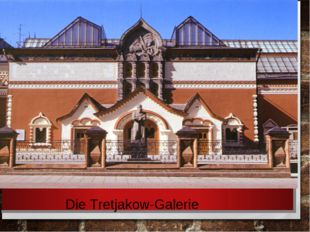 Die Tretjakow-Galerie14 слайд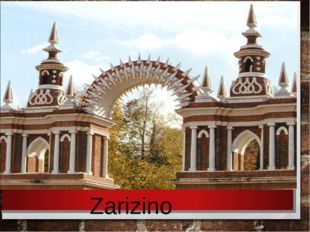 Zarizino15 слайд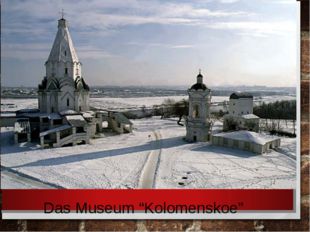 Das Museum “Kolomenskoe”16 слайд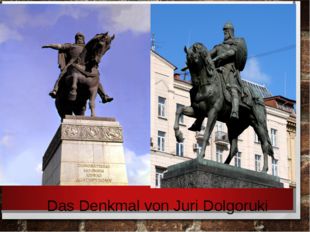 Das Denkmal von Juri Dolgoruki